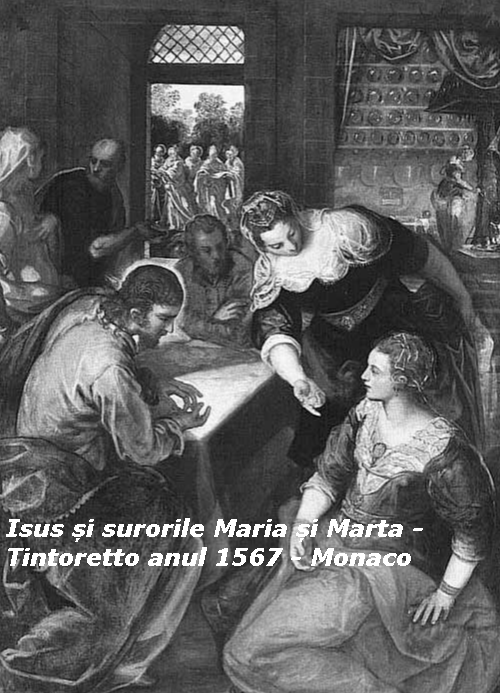 Nr. 29/2022 din 17.07.2022Din cuprins: Cel mai minunat moment Pag. 2Hotărâre pentru credințăPag. 3Rolul nostru la sf. liturghie (24)Pag. 6Bazele credinței creștinePag. 8Cel mai minunat momentDuminica 16 de peste an – ciclul CMaria și-a ales partea cea mai bunăDorința lui Isus de a se întâlni cu sufletele lui alese este atât de mare încât nu așteaptă să-l caute, până îl vor găsi, ci singur vine, ca să fie musafirul lor. Ca să nu ratezi un moment atât fericit, când va sta în fața ușii tale, să ai grijă, ca diferitele interese și plăceri, să nu te inunde în așa manieră, încât  să ratezi fericita ocazia de a-l primi în casa ta. De aceea să ai grijă de sensul sentimentelor tale, încât dorința ta de întâlnire cu Domnul să nu o depășească, nicio altă dorință pe locul doi. Nu te teme în acest timp, că pierzi ceva. Ce ar putea să-ți lipsească, din moment ce musafirul tău, care aduce cu el bogăția bunătăți dumnezeiești? Cu el și în el locuiește la tine ceea ce este cel mai important: speranța pentru mântuirea veșnică. Dacă dorești să înveți, cum să-l primești pe Isus cu un beneficiu real, roagă surorile lui Lazăr, ca să-ți ofere și ție ocazia să fie musafirul în casa lor binecuvântată și ospitalieră. Dacă urmărești comportamentul ambelor surori evlavioase din Betania, trebuie să-ți fie suspicios cât de mult se deosebesc una de alta. Fiecare dintre ele răspunde în felul său la  unica ocazie să aibă la ele cel mai important Musafir. Marta o înțelege ca pe-o ocazie, să se manifeste ca cea mai bună ospitalieră. Vrea să-i dea Domnului la dispoziție tot, ce are și ce știe. Grija ei este realmente exemplară și zelul  și capacitatea de jertă nu cunoaște margini. Maria însă nu participă deloc la primirea acestui prețios musafir. Îl cinstește pe Domnul său cu într-un fel cu totul deosebit. Se așează la picioarele lui și nu-l scapă din priviri. În prezența lui Isus nu reușește să se gândească la nimic altceva. Se pare, că fiecare moment, în care poate doar gândul s-ar îndepărta de el, o consideră  o pierdere de neînlocuit. Înainte de toate, nu trebuie să-iscape nici un cuvânt al său. Și ea dă pentru Domnul ei tot fără rezerve, dar în cu totul alt mod decât Marta. Maria o face în așa fel, încât îl percepe pe Iubitul său cu toată inima, cu tot sufletul, cu toată puterea sa și cu toată mintea sa. În acest timp desigur, nici în gând nu-i vine, să se preocupe de altceva, așa cum se spune despre ea că se comportă în prezența Domnului, cu atât mai puțin se străduiește să-i îndemne și pe alții, să se comporte ca și ea. Maria, în afara altora, îți arată unde trebuie să cauți cheia pentru o concentrare desăvârșită. Concentrarea ei fără limite este manifestarea spontană s a smereniei ei profunde și recunoscătoare, a iubirii față de acela, care i-a permis, să se așeze la picioarele lui. În timp ce Maria petrece în liniște în compania lui Isus, Marta simte dintr-o dată, că misiunea, pe care de bunăvoie și cu gândurile cele mai bune și le-a pus, depășește puterile ei. Așa se întâmplă nu odată, când ne gândim, că ceea ce tocmai ne-a plăcut atât de mult, trebuie să-i placă și Domnului. Nerăbdarea și enervarea este un semn negativ, că suntem  prizonierii doar a plăcerii noastre. Dumnezeu nu va aștepta niciodată de la noi, ceea ce nu reușim să facem. Dumnezeu nu este Dumnezeul haosului, ci al păcii. Fructul Duhului este bucuria, pacea și răbdarea. Din aceste împrejurări nu este de mirare, că Marta care se grăbește, arată o oarecare inactivitate a surorii sale, cu totul de neînțeles și o provoacă direct. Dar trebuie să vezi, că nu numai Mariei îi reproșează comportamentul ei. S-a gândit mai curând, că s-a trezit în greutăți pentru, că Domnul nu acordă suficientă atenție activității sale zeloase. Nu reușește să o aprecieze adecvat, când remarcă, cum o reține pe sora ei, care ar trebui să o ajute. Doamne, pe tine nu te interesează?Dacă ți se pare, că din partea gazdei este prea îndrăzneț, să ceri celui mai de preț Musafir, să se supună intereselor sale, conștientizează, că Marta a rostit aici cu glas tare, ceea ce noi înșine facem atât de des. În spatele greutăților, pe care singuri ni le-am provocat, vedem pe Domnul nostru singur, pentru că avem sentimentul, că nu ne vine în întâmpinare așa, cum ne-am dori noi. Suntem atât de îndrăgostiți de imaginația noastră, încât ar trebui să i se adapteze tot și toți, chiar și însuși Dumnezeu. Dar Domnul nu vine la tine, pentru ca să-i arăți, chiar în fața tuturor tot de ce ești capabil. Cu ce ai putea să-l surprinzi, din moment ce tot, ce ești și ce ai, este de la el!  Nu-i arăți cea mai mare atenție prin faptul, că recunoști neajunsurile tale, că i te dăruiești și te vei deschide la maximul darurilor sale dumnezeiești? Și ție vreau să-ți spun: Te îngrijești de prea multe lucruri, dar un singur lucru este necesar. Acel singur lucru necesar este să  dai Domnului voința ta. Tot ce ne neliniștește prea mult și ceea ce nu poți să rezolvi tu, nu vine din voința lui, ci numai și numai din voința ta. Acel singur lucru necesar este să primești tainica hotărâre, despre care din veșnicie și din neam în neam nu a știut nimeni nimic, dar care ți-a fost descoperit: Poți, nu numai să stai la picioarele lui Isus, însuși Cristos este în tine, ca să te conducă pe calea sa regească. Ascultă-l cu atenție ca și Maria, și te va învăța misterul bunătății sale divine: cum trebuie să completezi în trupul tău, ceea ce rămâne de suferit până la deplina măsură pentru prosperitatea Bisericii. Cine se comportă astfel, nu se va clătina niciodatăSursa: Světlo, nr. 28/2010, pag. 3HOTĂRÂRE PENTRU CREDINȚĂ“ 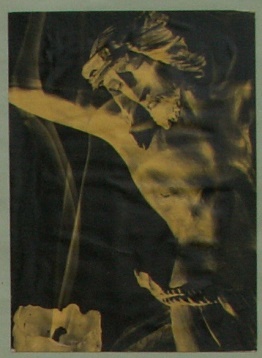       (9)    Jan Chlumský       2012Nevoia și de alte virtuțiPrintre virtuțile umane de bază fac parte: prudența, dreptatea, tăria și cumpătarea și de ele se leagă alte virtuți. Virtuțile morale stau în opoziție cu viciile, pe care cu efortul pentru o virtute le putem învinge mai eficient.Împotriva unei rele înclinații a fiecărui din șapte păcate stă virtutea pentru învingerea lui.  Este vorba despre aceste perechi anti-spirituale.:mândria – smerenia; furia – tăcerea; invidia – generozitatea; curvia – curăția;  lăcomia (exprimând  necumpătarea ) – cumpătarea; lenea – vrednicia; avariția – sărăcia.Ne vom opri prima dată la virtuțile de bază și apoi la fiecare virtute, care este aici în opoziție cu viciul care destramă relațiile de pace în lume. Așa cum este rezumat în compendiul catehismului: „Virtuțile umane sunt perfecțiuni obișnuite și stabile ale inteligenței și voinței, care reglementează actele noastre, ordonează pasiunile și îndreaptă conduita noastră în conformitate cu rațiunea și cu credința. Obținute și întărite prin intermediul actelor bune din punct de vedere moral și repetate, sunt înălțate de harul divin. (Catehismul Biserici Catolice – CBC art. 378). Înțelepciunea – această prima virtute de bază este menționată uneori ca și prudență, previziune, deliberare. Catehismul vorbește despre ea în art. 1806.O arată ca și capacitatea minții de a deosebi ce este cu adevărat binele nostru, cu arta de a alege mijloacele adecvate pentru efectuarea ei. Ne amintește, că „tocmai” înțelepciunea conduce nemijlocit hotărârea conștiinței” și conduce la un comportament corect, aplicarea bazelor morale și pentru depășirea dubiilor în problema binelui și a răului. Înțelepciunea conduce omul spre o corectă deosebire de ceea ce este esențial față de ceea ce este neesențial, întotdeauna pentru hotărârea țelului corect și îi arată cel mai adecvat mod pentru atingerea lui.  Ajută la o creștere proporțională a virtuții, pentru ca să nu depășim una în detrimentul alteia (de ex. dărnicia față de săraci să nu treacă cu vederea propria familie sau cumpătare să nu neglijeze iubirea etc.). Înțelepciunea conduce astfel restul virtuților și ne ajută să folosim corect timpul nostru. Dreptatea – este virtutea de bază necesară pentru o viață mulțumitoare în pace și înțelegere cu aproapele și în poziția religioasă față de Dumnezeu. Catehismul vorbește despre ea în art. 1807.Dreptatea constă în voința constantă și fermă de a da celorlalți ce li se cuvine. Dreptatea față de Dumnezeu este religiozitatea, față de oameni este respectarea drepturilor fiecărui om și formarea armoniei între oameni. Despre importanța ei Biblia spune: „Domnul preferă, mai mult decât jertfa, a face dreptate și judecată.””Mai bine puțin, dar cu dreptate, decât multe venituri, dar fără judecată.”În cele opt fericiri, anunțate de Isus, două se referă la dreptate: „Fericiți cei înfometați și însetați de dreptate, căci ei vor fi săturați.”„Fericiți, cei care sunt prigoniți pentru dreptate, căci a lor este împărăția cerească.”Despre soțul Fecioarei Maria, care a conceput de la Duhul Sfânt, mărturisește: „Pentru că soțul ei, fiind drept și nevoind s-o denunțe, s-a hotărât să o lase în ascuns.” Aici vedem dreptatea, care nu se poate comporta după lege, pentru că nu ar fi în acord cu dragostea și cunoașterea în dragoste. Legea cerea ca o asemenea femeie să fie reclamată, pentru a fost obligată la fidelitate, pentru a cărei încălcare ar fi trebuit să primească o pedeapsă groaznică. În poziția de dreptate, Iosif a perceput viața ei de virtute și că dreptatea fără milostivire, aici ar fi nedreptate. Abia ulterior îngerul i-a confirmat, că s-a comportat corect și l-a îndemnat, să nu se teamă să o ia pe Maria la el…De dreptate ține și conștiința, că nu ne stă întotdeauna în capacitățile noastre o cunoaștere desăvârșită și că prin imprudență și fără o iubire milostivă în efortul pentru dreptate putem să greșim amarnic. Pentru dreptatea oamenilor Legii Isus a spus: „Dacă dreptatea voastră nu va fi cu mult mai desăvârșită decât dreptatea învățătorilor Legii și a farizeilor , nu veți intra în împărăția cerului.”  Cu dreptate se poartă acela, care are mereu grijă, ca să dea altora, ce li se cuvine și să nu dorească să-și însușească nimic dintre acestea, și nici nu se străduiește, ca nici măcar aparent să nu apară mai bun sau să se ridice deasupra altora. Sunt diferite feluri de dreptate și virtuți, care aparțin de ea.Printre ele strălucește „ascultarea”. Relația ascultării privește copiii față de părinți, subalternilor față de superiori, a acelora cărora prin hotărâre unt obligați să-i asculte: confesorul, consilierul spiritual, dar și copiii față de învățători. Întotdeauna este bine să vedem și problema competenței, de care depinde și responsabilitatea. Nu ar fi drept să ascultăm în lucruri, care sunt păcătoase. Pe de altă parte, după spusele sf. Ecaterina, este bine să ascultăm de exemplu pe urmașul lui Cristos și chiar dacă acesta s-ar comporta greșit, pentru că apoi ascultarea noastră nu este pentru el însuși, ci este vorba de ascultarea față de Dumnezeu. Ar fi nedrept să schimbăm confesorii în efortul de a-l găsi pe acela, care ne-ar spune numai acele lucruri, pe care dorim să le auzim. Conform teologului dr. R. Dacik O.P. ascultarea, ca virtute, menționată finalmente în cele șapte trepte, timp în care pe a treia treaptă omul supune celui care ordonă voința și mintea sa și ascultarea sa devine o jertfă benevolă. O altă treaptă este proprie acelora, care depun jurământul călugăresc de ascultare. La acest nivel este menționat de asemenea, că ascultarea este mai bună decât jertfa, pentru că este vorba de supunerea din dragoste pentru Dumnezeu. Un alt ajutor al dreptății este „cinstea”, căci fără cunoașterea adevărului, foarte greu dreptatea poate deveni dreaptă. Dârzenia – este o virtute morală umană, în timpul căreia omul se impune pentru binele cunoscut, în așa măsură că pentru un lucru drept este capabil să-și sacrifice și viața. Catehismul o descrie la art. 1808. Dârzenia, spre deosebire de curaj este întotdeauna pe drumul spre bine. Ajută să depășim greutățile în efortul pentru bine prin faptul că în timpul acestora întărește persistența și rezistența. În același timp întărește hotărârea de a se opune ispitei și să depășesc obstacolele unei vieți morale. Dă capabilitatea să depășim frica și asta chiar și frica de moarte. Face față încercărilor și prigoanelor și cu curaj pentru jertfirea propriei vieți în timpul apărării unui lucru drept. Catehismul, de asemenea amintește cuvintele lui Isus cu îndemnul: „În lume veți avea necazuri; însă cura,j eu am învins lumea.” Pentru urmașul lui Cristos crucea, care se unește cu Isus, devine o putere extraordinară. Dârzeniei i se alătură dintre alte virtuți de exemplu răbdarea și persistența. Relația lor rudenie a fost din aceeași fermitate necesară și din izvorul puterii. Sf. Toma a numit răbdarea rădăcina și apărătoarea tuturor virtuților. Prin reversul ei, omul se epuizează și slăbește puterile sale, pierzându-și liniștea, necesară pentru creșterea vieții spirituale. Persistența apoi reconstruiește rămânerea în bine, până la capăt. Blândețea – este ultima virtute de bază, numită uneori și moderație. Catehismul vorbește despre ea la art. 1809. Se mai menționează uneori și tăcerea – reversul supărării. Notker Wolf o numește cumpătare conform Noului Testament, unde este menționată ca liniștire. Vedem o anumită interconectare a virtuților, care se ajută reciproc. Perioada interconectării apare și la cele Zece Porunci ale lui Dumnezeu, unde  încălcarea uneia depind de încălcarea altora. Această virtute este păzitoarea, care liniștește toate vanitățile și dorințele. Poate fi prezentată ca o forță care se ținându-le în frâu, pentru a nu se lăsa seduse într-un sens greșit. Atenuează atracția plăcerilor și are în grijă voința asupra dorințelor, în limitele virtuților și conduce la o utilizare echilibrată a bunurilor create. Deja Vechiul Testament îndeamnă: „Să nu mergi după pasiunile tale și înfrânează-țe de la dorințele tale” Catehismul, la această virtute îl citează pe sf. Augustin: „A trăi bine nu este nimic altceva decât a-l iubi pe Dumnezeu din toată inima, din tot sufletul, cu tot comportamentul. (Blândețea) i se arată cu o iubire necondiționată, pe care nu o poate clătina nici un obstacol (în care se manifestă perseverența), dragostea, care ascultă doar de Dumnezeu (aceasta este dreptatea), care veghează în judecata a toate, pentru ca dintr-o dată să nu se infiltreze amăgire sau falsitate (aceasta este previziunea). Mai departe această virtute o numește printre roadele Duhului, care sunt desăvârșirea, pe care Duhul Sfânt o formează în noi ca primul născut al slavei veșnice: „Tradiția Bisericii enumeră douăsprezece: dragostea, bucuria, pacea, răbdarea, indulgența, prietenia, bunătatea, blândețea, fidelitatea, tăcerea, reținerea, curăția (Gal 5,22-23 Vulg.). (CBC 1832) (va continua) 24. ÎNCHEIEREA  SFINTEI  LITURGHII Sfânta noastră liturghie nu este vreo solemnitate comemorativă, este întâlnirea cu Domnul viu. Cu fiecare participare a ta la sfânta liturghie construieşti un pod între tine şi Dumnezeu. Închei un contract cu Dumnezeu. Cine a fost la sfânta liturghie nu va fi însingurat, nu va merge acasă singur. Poate să considere, că Dumnezeu este cu el. Desigur, trebuie să respecte şi să păstreze acel contract. Participarea la sfânta liturghie uneşte voinţa noastră cu voinţa lui Dumnezeu. Ne deschide ochii – ne face văzători. Deschide mâinile noastre, făcându-ne iubitori. Merită să investeşti un efort, pentru a nu fi pasivi la sfânta liturghie, dar să fim participanţi vii. Vom reuşi?Nu demult ,după expunerea despre sfânta liturghie, un tânăr filozofa sfătos: „În sfânta liturghie se scurg o pregătire după alta. Aici nimic nu este fără pregătire: este pregătirea pentru sfânta liturghie – ritualul de intrare. Este pregătirea pentru lecturi, pentru Evanghelie. Este pregătirea darurilor de jertfă, pregătirea pentru rugăciunea euharistică, apoi pregătirea pentru sfântă împărtăşanie. – Nu sunt cam multe pregătiri?” – Preotul i-a spus: „Fără muncă nu e pâine, fără pregătire nu-i ceremonie. Şi încă ai uitat pregătirea principală: întreaga sfânta liturghie, în sine este o pregătire. Pregătirea pentru viaţa cotidiană, de afară, pregătire pentru viaţa ta însăşi. Nu ai remarcat, că la sfârşitul sfintei liturghii ,este de fapt începutul: Mergeţi în numele Domnului – aceasta înseamnă: mergeţi şi faceţi, ceea ce aţi auzit aici, ce aţi trăit aici.”De aceea, sfârşitul sfintei liturghii este atât de scurt: un pic de tăcere comună, rugăciunea şi binecuvântarea pentru drum – şi mergeţi! Mergeţi cu puterea lui Dumnezeu, şi duceţi libertatea lui Dumnezeu mai departe. Acea tăcere comună după sfânta împărtăşanie este surprinzătoare şi a fost la început neobişnuită. Ba poate părea cuiva chiar supărătoare – suntem o generaţie gălăgioasă. Trebuie să ne forţăm, ca să ne liniştim trupul, mâinile pentru imobilitate, gura pentru tăcere, gândurile fugare pentru încetinire. Cine va învăţa aceasta îi vor fi aceste clipe de tăcere dragi, într-un mod special. Trăieşte aici o comunitate vie, într-un mod special şi apropierea lui Isus. Când apoi învăţăm deja această tăcere în concentrare, apoi putem, din când în când să o însufleţim cu un cântec sau un cuvânt de mulţumire. Lectorul sau preotul cu totul încet, cu pauze, va spune câteva gânduri pentru meditaţie, de exemplu astfel: La invitaţia ta, Doamne Isuse, am mâncat hrana, despre care ai spus: Acesta este trupul meu. Dă-ne, să înţelegem darul tău! Şi la fel, cum zilnic mâncăm pentru a întreţine viaţa trupească, dă-ne şi această hrană sfântă, pentru a nu flămânzi sufleteşte din nedreptate şi lipsă de iubire, care ne înconjoară. Pâinea ta vrem să o dăm mai departe: în cuvântul frumos adresat vecinului,ajutându-i pe aceia, cu care muncim, în zâmbetul care îi îmbucură pe alţii.Doamne, fă- ne pâine pentru această lume,Ca oamenii, prin noi să te cunoască pe tine, Dumnezeul iubirii, şi să înveţe să te iubească. Îţi mulţumim. Vrem să rămânem ai tăi, la fel cum tu eşti al nostru. (Vaclav Renc  conform H. Oosterhuise)Prin mulţumirea comună în meditaţie încheie în meditaţie, preotul încheie cu o scurtă rugăciune sau cu câteva propoziţii bine şlefuite. Apoi ascultăm înştiinţările privind viaţa comunităţii parohiale, preotul ne dă binecuvântarea şi ne trimite la fel cum Isus trimitea apostolii: Domnul este acum cu voi! Mergeţi deci, în numele Domnului şi împărţiţi pâinea iubirii sale mai departe. Umpleţi cu iubirea lui Cristos acea bucată de lume, în care trăiţi şi munciţi. – Trăiţi în libertatea lui şi eliberaţi-i şi pe alţii. „Sună frumos aici în biserică” – spunea un tânăr creştin – „chestia aceea cu eliberarea, răscumpărarea, ce să spun. Dar nu ştiu ce să fac cu ele. Toate acestea nu le văd în jurul meu, în afara bisericii. Ce s-a îmbunătăţit de la Isus încoace? Eu am impresia, că azi în lume sunt mai multe mârşăvii şi fărădelegi, decât atunci. Că oamenii de azi sunt mai rafinaţi şi mai nesimţiţi, decât au fost atunci. Unde este deci acea răscumpărare şi eliberare, despre care se vorbeşte în biserică? Nu este dar o amăgire, o autoamăgire religioasă?”Este bine, când  avem asemenea dubii le spunem cu voce tare, numai astfel putem să le privim şi să găsim răspuns la ele.Isus ne-a răscumpărat cu adevărat din păcat. Dar aceasta nu înseamnă, că răul a dispărut din lume. Fiecare om are mai departe posibilitate să aleagă răul, să distrugă chinul, aplicarea violenţei, în locul iubirii. Dumnezeu, nu vrea să vină cu forţa la om – asta nu se poate face nici la oameni, să-ţi cerşeşti iubirea. Dumnezeu trimite omului pe Fiul său, pentru a-i oferi prietenia, pentru ca omul să înveţe de la el să trăiască în libertate, faţă de vicii şi relele înclinaţii. Isus nu a vrut să fie prieten şi învăţător doar al unei generaţii. Ne spune şi nouă: ascultaţi Evanghelia mea – şi mă veţi auzi pe mine. Faci acest ospăţ în amintirea mea şi eu voi fi cu voi şi în voi. Vă voi ajuta, pentru ca binele să fie mai puternic în voi decât răul – şi astfel vă voi elibera. La mine veţi cunoaşte, că dragostea nu poate fi ucisă, că este baza indestructibilă a lumii. De aceea, nu este autoamăgire, ci sursa unei mari puteri, când ne întâlnim aici, pentru a asculta Evanghelia şi să ne întărim cu hrana iubirii. Şi cine a învăţat realmente să asculte cuvântul lui Dumnezeu, cine ştie să primească pe Oaspetele Isus în inimă, o veţi confirma din propria voastră trăire. În sfânta liturghie, Isus ne dă viaţa şi puterea sa pentru drum, pentru eliberare de rău. Cu cât suntem mai mulți cu Răscumpărătorul nostru, cu atât mai mult devenim capabili să mergem să-i salvăm pe alţii. Să mergem deci ,cu toată inima să participăm la comuniunea cu Domnul cel înviat. Să ne lăsăm trimişi de el în lume – ca apostoli ai iubirii sale. Sursa: www.fatym.com Bazele credinței creștine„Prin universul nesfârşit al legilor de neîncălcat se rostogoleşte întunecatul glob pământesc – printr-un spaţiu nesfârşit, printr-un timp infinit, imensul, întunecatul şi îngheţatul nesfârşit  – şi pe el sar o grămăjoară de creaturi, cu creare hipertrofiate şi în timpul lor foarte limitat zumzăie: Am îngenuncheat pământul, am îmblânzit marea, guvernăm natura, dominăm universul – şi Pământul se rostogoleşte printr-un spaţiu infinit, conform cu legile sale inviolabile, fără să bage în seamă chiţăitul şoarecilor – şi al oamenilor.”Atât despre citatul din presă. Tablou deprimant… Are universul oare vre-un sens? Are vre-un sens viaţa umană? La această întrebare se străduiesc să răspundă cele mai multe opinii, mii de diferite religii şi filozofii. Adevărul poate fi doar unul. În următoarele pagini te vei întâlni cu răspunsul creştin, care – cum suntem convinşi – nu este rezultatul doar reflecţiilor umane. Va fi desigur doar un cadru al învăţăturii creştine, aşa cum o cere un cuprins rezumat al acestui manual. Cine caută adevărul, îşi va găsi ocazia, cum să aprofundeze aceste cunoştinţe şi cum să le extindă. Abia o cunoaştere temeinică ale bazelor credinţei creştine aduce siguranţa vitală şi bucuria adevărului găsit. 1. DumnezeuMatematicianul şi filozoful englez Bertrand Russel a explicat amănunţit, de ce nu poate crede în Dumnezeu. Unul dintre prietenii lui l-a întrebat în glumă, ce ar spune domnul profesor, dacă totuşi i s-ar întâmpla, că după moarte s-ar trezi faţă-n faţă cu Dumnezeu. Russel a răspuns: „I-aş spune: Doamne,  nu ne-ai dat despre tine destule mărturii!”Multor oameni le este la îndemână acest răspuns. Au dreptate? Teologii s-au străduit sute de ani să găsească mărturii ale existenţei lui Dumnezeu. Nu cred că este necesar să le amintesc aici pe toate. Voi aminti doar câteva. 1. Maşinăria ceasului nu ia naştere „de la sin.” În ceas este întrupată prea multă inteligenţă, decât să poată să apară „accidental.” Este construit planificat: arcul ceasului, balansier, culcuş din pietre, transmisii din roţi dinţate, îmbinări reciproce ale roţilor … Toate acestea arată, că cineva a gândit, că la bază există un plan: unde este planul, trebuia să-l gândească cineva – să planifice. Dar tocmai cu acest plan ne întâlnim în toată natura. Celula – laborator chimic genial… Ochiul – un instrument automat perfect… Realizările tehnico-aeronautice ale păsărilor şi ale insectelor – performanţe tehnice de vârf. A luat fiinţă o ramură a ştiinţei cu totul nouă – bionica – care utilizează minunile lumii pentru tehnică. Vitezometre genial de simple pentru avioane, aparat de măsurat curbele, căptuşirea de suprafaţă a submarinelor – toate acestea au fost observate la natură. Lumea este plină de înţelepciune, reguli şi planuri. Unde există un plan, cineva a trebuit să-l planifice. Unde este regulă, a trebuit cineva să o stabilească. Unde este inteligenţă, trebuia cineva să gândească. Ajungem astfel la noţiunea Inteligenţei infinite, la Dumnezeu. 2. Altă cale pentru cunoaşterea lui Dumnezeu observă cauzalitatea în lume. De exemplu: propoziţia, pe care tocmai acum o citiţi, este tipărită pe hârtie, care a fost fabricată din lemn, care este din copac, care a crescut din sămânţă, care … şi astfel se poate continua, până undeva departe până la prima cauză. Această cauză nu poate fi materia – acesta ar cere din nou o altă cauză. Prima cauză poate fi numai fiinţă imaterială, infinită şi atotputernică, care are cauza fiinţei sale în ea însuşi – Dumnezeu. 3. Mai putem aminti aşa-numitele dovezi morale: în intimul nostru ne simţim legaţi de marile valori: adevărul, fidelitatea, iubirea, consideraţie …Conştiinţa ne forţează la realizarea acestor valori: trăim acel „eşti obligat.” În situaţiile limită şi cu preţul vieţii. Trebuie să existe, în mod evident o putere, care este capabilă să impună omului, să se comporte tocmai în acest mod – Dumnezeu. 2. Întâlnirea cu Dumnezeu O credinţă vie, care ne schimbă, nu este generată de dovezi. Acestea se sprijină pe minte. Şi o simplă teorie nu reuşeşte să schimbe viaţa. O cunoaştere vie a lui Dumnezeu se naşte în rugăciune. Aici îl experimentez pe Dumnezeu ca prezent, care există în mod real. Cine nu se roagă, rămâne întotdeauna  pe jumătate un om, care are întotdeauna îndoieli. *Dovezile privind existenţa lui Dumnezeu dau omului o credinţă vie?„Doamne, eu nu te cunosc, tu însă mă cunoşti bine. Mă îndrept spre lucrurile care pot fi verificate cu simţurile şi cu mintea. Vreau să am totul sigur, garantat, experimentat. Pe tine însă, este imposibil să te vedem, nu este posibilă să te atingem cu mâinile. Şi totuşi numai tu poţi face, ca să fim fericiţi – când începe să te iau în considerare în mod real. Dă-mi, te rog, o asemenea percepţie, încât să pot crede în tine, cel invizibil. Devino, pentru mine siguranţa, pe care mă voi putea sprijini în clipele de bucurie şi tristeţe.” Așteptăm sugestiile, criticile și comentariile Dumneavoastră, la adresa de e-mail: monimex_f@yahoo.com Tel.: 0722 490 485 Dacă aveți adresă de e-mail, puteți să o transmiteți și vi se pot trimite pe e-mail aparițiile acestei Foi Parohiale.TOTUL ESTE  G R A T U I T!!! Traducerea: Iosif  FicklCorectura: Maria Fickl    Mesajul Maicii Domnului la Medjugorje 25.06.2022. 22:07„Dragi copii! Mă bucur împreună cu voi și vă mulțumesc pentru fiecare sacrificiu și rugăciune pe care ați adus-o la intențiile mele. Întoarceți-vă la Dumnezeu și rugăciune, ca Duhul Sfânt să acționeze în voi și prin voi. Copilași, eu sunt cu voi și în aceste zile, când satana luptă pentru război și ură. Împărțirea este puternică și răul acționează în om ca niciodată până acum. Vă mulțumesc, că ați acceptat îndemnul meu.”